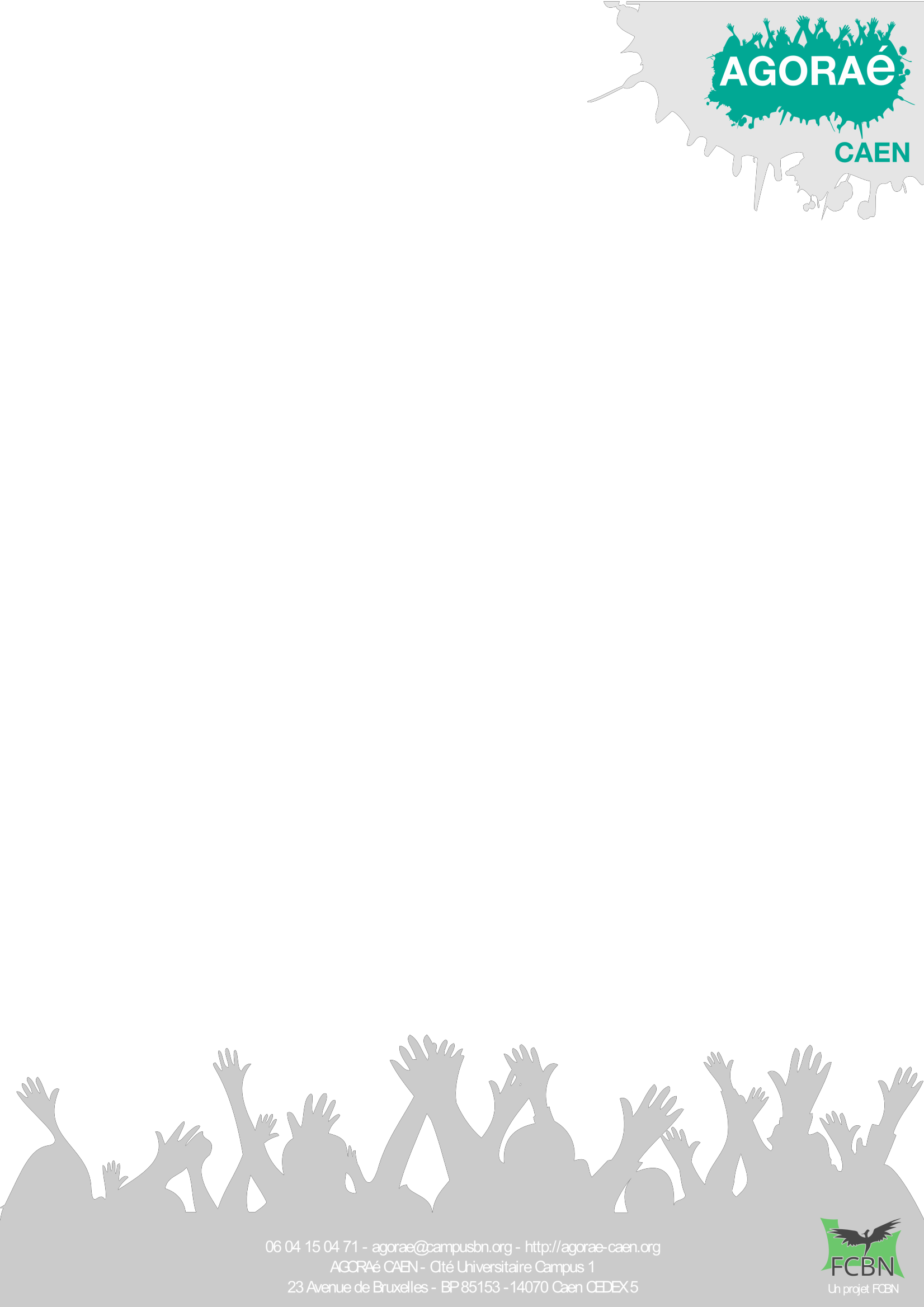 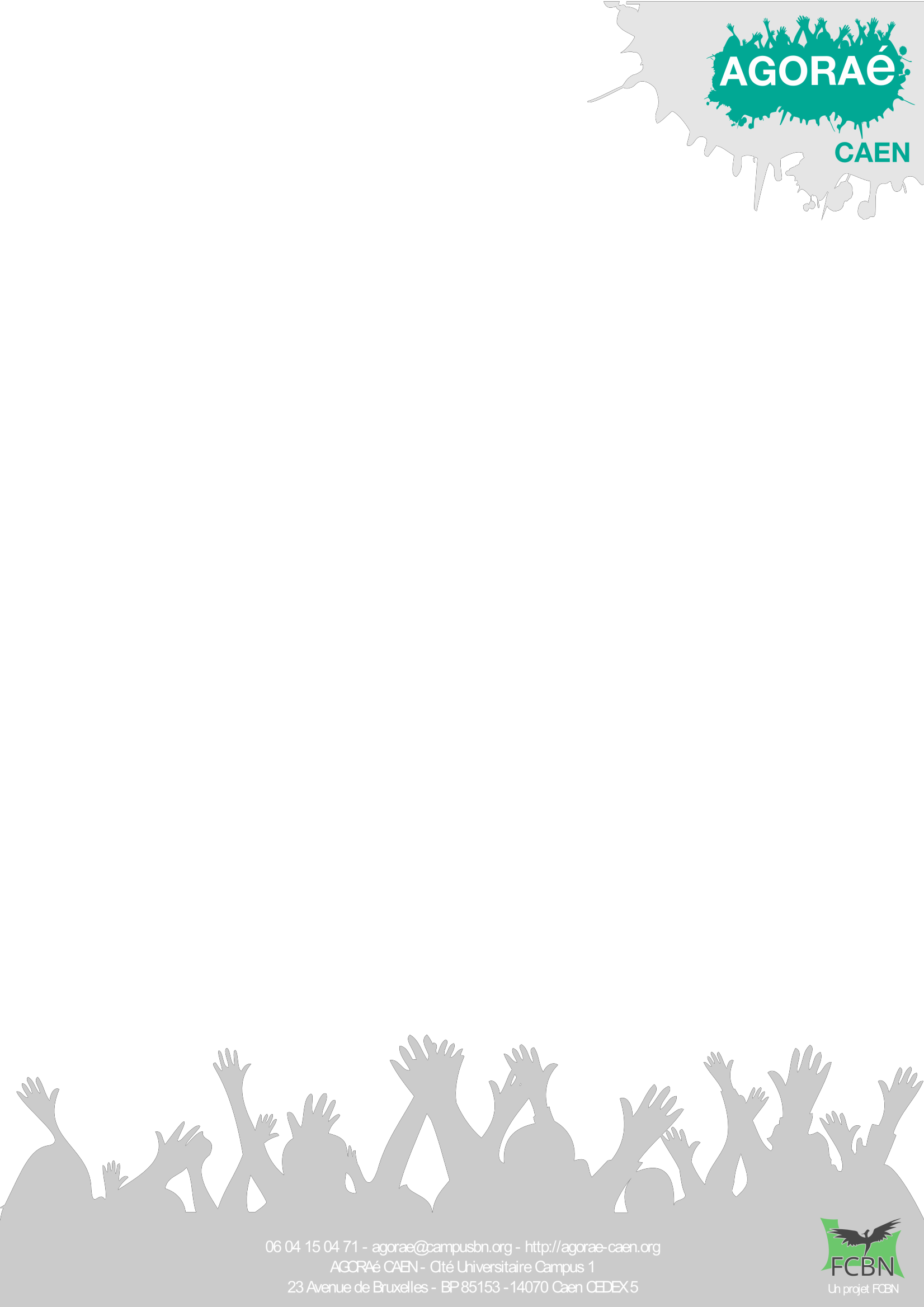 Dossier d'accès à l'aide alimentaire AGORAé - Page 1 sur 4Dossier N° :                                                                              Date de demande :     ETAT CIVILNom :    	 Prénom :                                     	 Sexe :        ☐ Féminin     ☐ Masculin   ☐ NeutreAdresse :     	Tel :     	Mail :     	Filière :                                                                              Année d’étude :	Nationalité :                                                                                      Langue(s) parlée(s) :                                                                                                                                                Date de naissance :	Signature du demandeurDossier d'accès à l'aide alimentaire AGORAé - Page 2 sur 4Pièces à fournir :Carte d’étudiant ou certificat de scolaritéJustificatif logement (soit quittances de loyer, ou attestation logement, ou bail…)Attestation CAF (APL/ALS)Justificatif des factures (eau, électricité, téléphone, etc) Notification de bourses2 derniers bulletins de salaire ou copie du contrat de travailLes critères pour accéder à l’épicerie :Etre étudiant dans l’enseignement supérieur à CaenReste à vivre quotidien inférieur à 7,60€ (voir dernière page pour le calcul)Dossier d'accès à l'aide alimentaire AGORAé - Page 3 sur 4SITUATION DE L’ETUDIANTCélibataire	☐ Concubinage	☐ Mariée/Pacsé(e)  ☐Union civileExercez-vous régulièrement une activité salariée ? :OUI	☐ NONNature de l’emploi et type de contrat :Avez-vous des enfants ?OUI	☐ NONSi oui, précisez leur âge :Pourquoi avez-vous besoin de l’AGORAé ? :Projet personnel de l’étudiant.e :Quelles activités, quels centres d’intérêt avez-vous ?A quelle activité gratuite aimeriez-vous participer et/ou organiser à l’AGORAé ? (Vous pouvez regarder le catalogue d’animations ou nous en proposer d’autres)Dossier d'accès à l'aide alimentaire AGORAé - Page 4 sur 4CALCUL DES RESSOURCES :RComment calculer son reste à vivre quotidien : Calcule le total de tes revenus par moisCalcule le total de tes dépenses/charges par moisLa différence entre les deux te donne ton reste à vivre mensuel. Il suffit ensuite de le diviser par 31 pour avoir ton reste à vivre quotidiRESSOURCESDEPENSESRecettes mensuelles :Recettes mensuelles :Frais mensuels :Frais mensuels :Salaire :Loyer (sans déduction APL ou AL) :Bourse :Charge (Electricité, Gaz, Eau ) :Allocations logement (APL, ALS) :Communication (Télephone, internet) :Pension alimentaire :Assurances :(logement, véhicule, mutuelle…)Aides familiales :Frais de transport ou carburant : (incontournables : emploi, études)Recettes annuelles :(à diviser par 12 pour pondérer au mois)Recettes annuelles :(à diviser par 12 pour pondérer au mois)Frais annuels :(à diviser par 12 pour pondérer au mois)Frais annuels :(à diviser par 12 pour pondérer au mois)FNAU :(Fond National d’Aide d’Urgence)Frais d’inscription :Taxe d’habitation :(et autres impôts)Autre :Autres :Total des ressources :Total des dépenses